MISDEBERES. Soluciones a preguntas: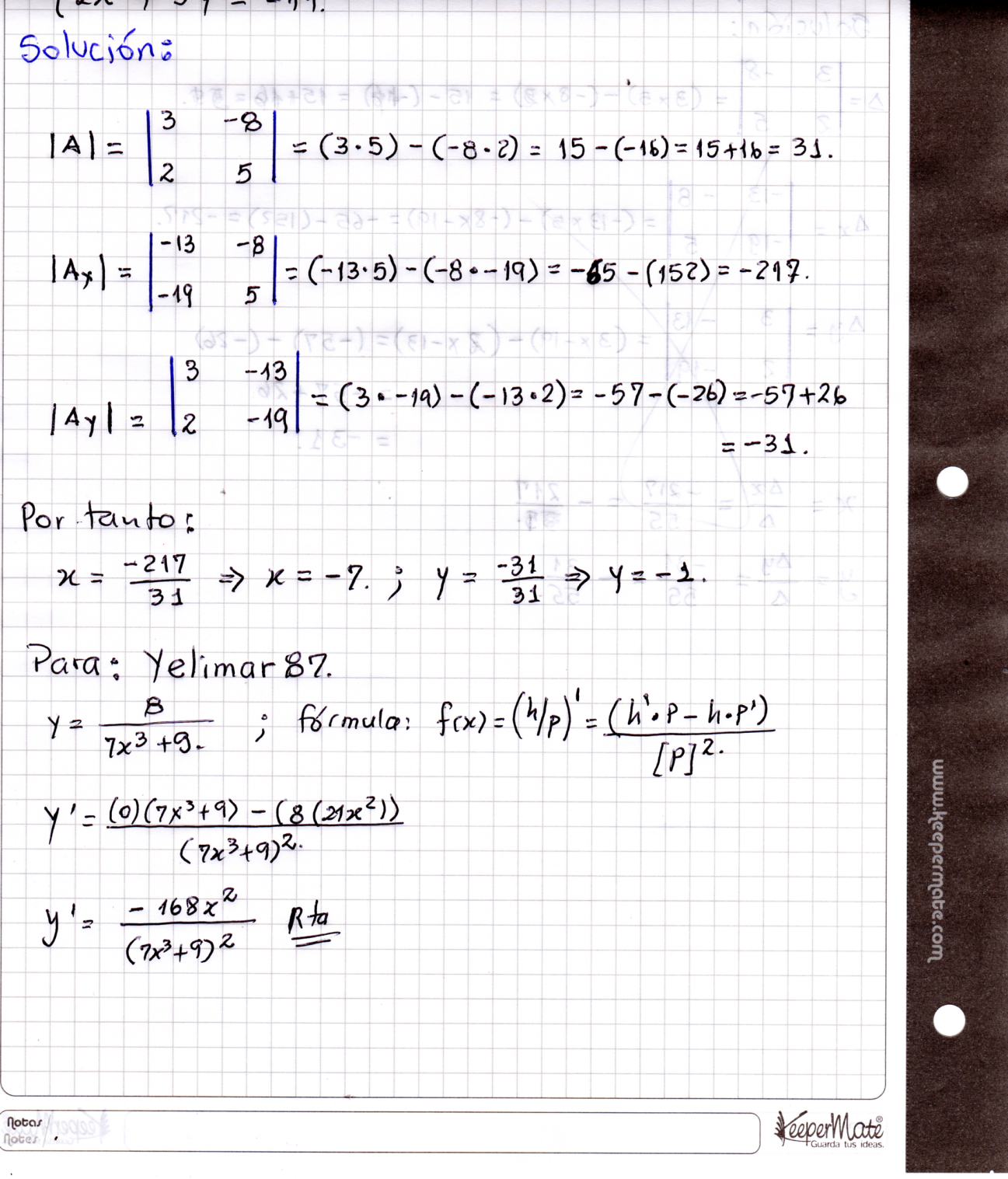 NO CONSIEDERES EL ESTUDIO COMO UNA OBLIGACIÓN SINO COMO UNA OPORTUNIDAD DE PENETRAR EN EL MARAVILLOSO MUNDO DEL SABER ALBERT EINSTEIN 